РАСПОРЕДза полагање на приемни испити за упис на студенти на прв циклус студии на Факултетот за музичка уметност – Скопје во третиот уписен рок во учебната 2018/2019 година  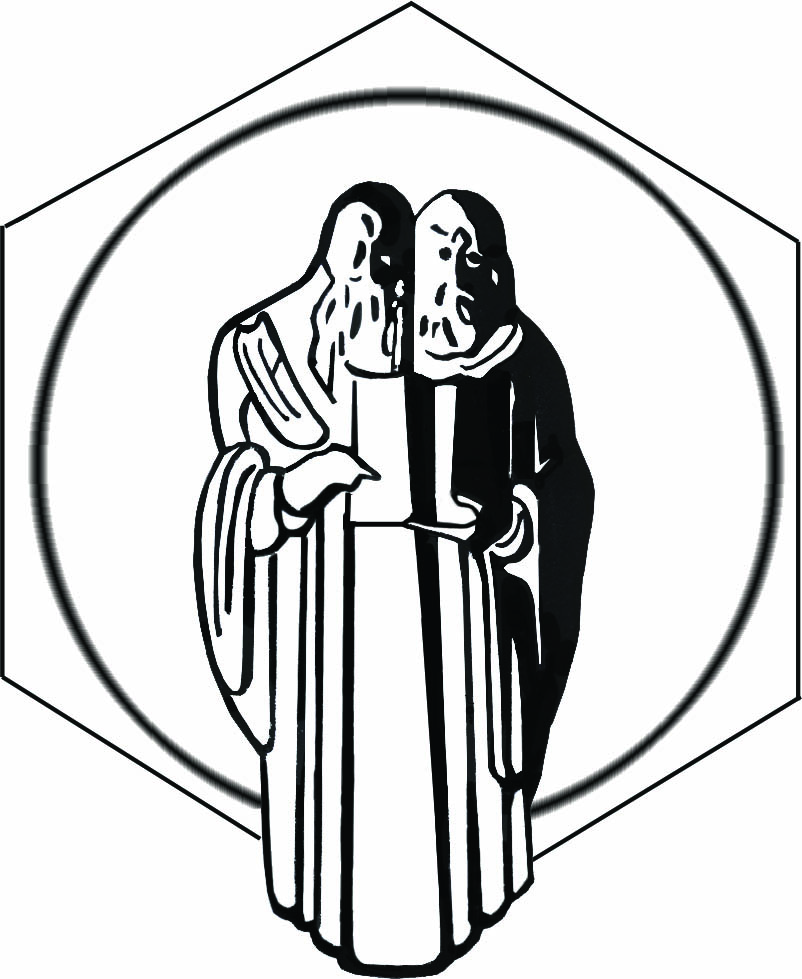 Република МакедонијаУниверзитет Св.Кирил и Методиј во СкопјеФакултет за музичка уметност - Скопје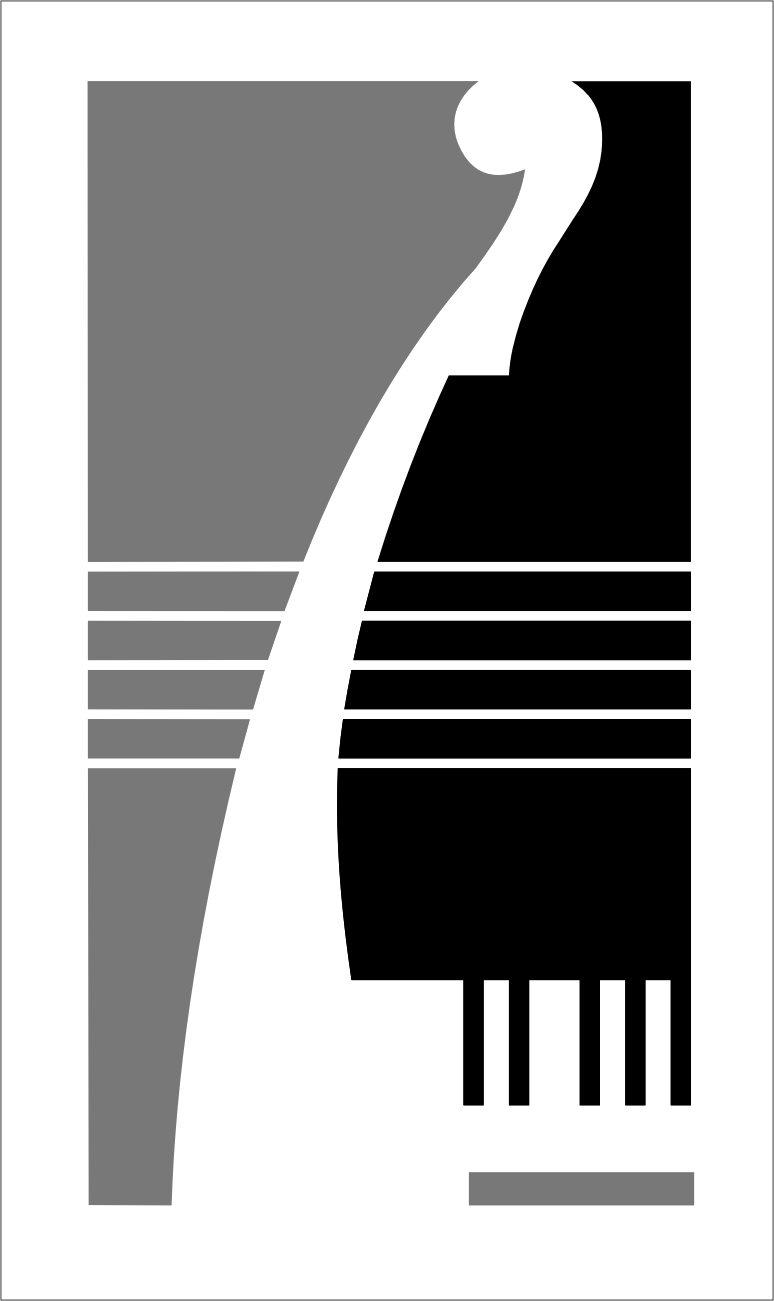 ДатумВокално инструментални одделиСтудиска програма за МТПСтудиска програма за етномузикологијаСтудиска програма за инструменти – популарни жанровиСреда26.9.201810:00Фагот09:00Основи на хармонијата09:00Основи на хармонијатаЧетврток27.9.2018Солфеж10:30 – диктат11:00 – устен делСолфеж10:30 – диктат11:00 – устен делСолфеж10:30 – диктат11:00 – устен делСолфеж11:00 – устен делПеток28.9.201809:00Пијано09:00ПијаноСабота29.9.201809:00Музички фолклор